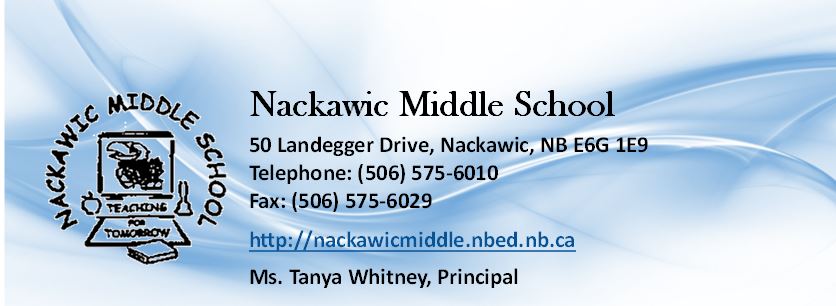 Student Handbook2020- 2021Nackawic Middle School50 Landegger DriveNackawic, NBE6G 1E9Tel: (506) 575-6010Fax: (506) 575- 6029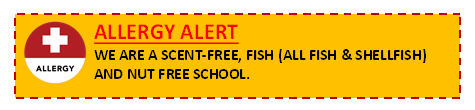 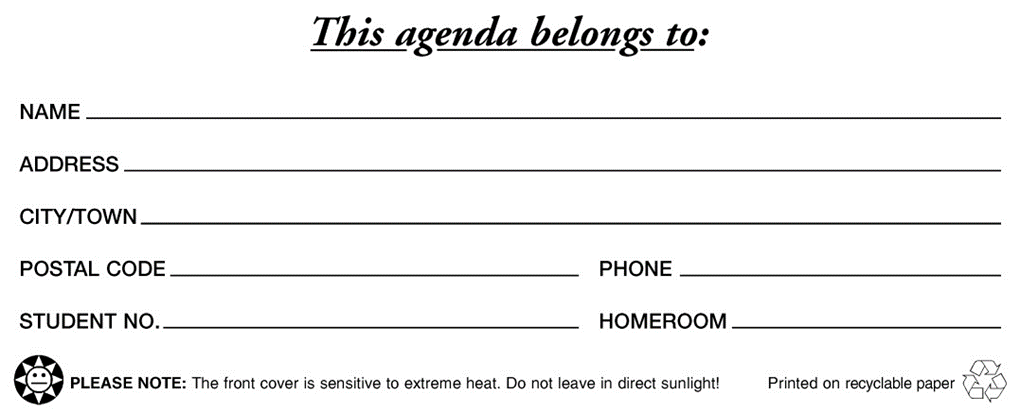 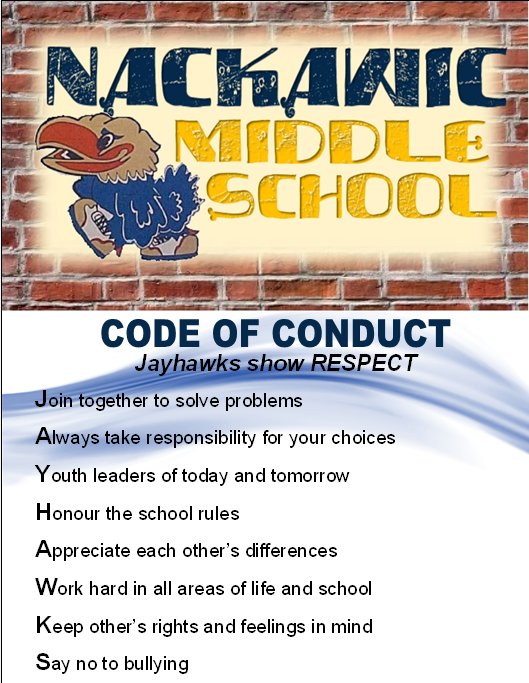 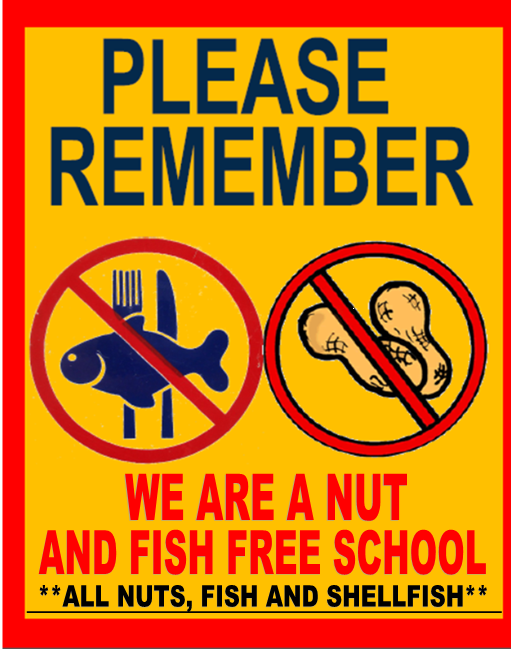 